Numération CM2 – jeudi 191 - Sur cette feuille, indique la fraction correspondant à la partie grisée.2 - Sur cette feuille, pour chaque ligne, indique la fraction correspondant à la partie grisée. Attention : une unité correspond à un cercle.3 - Sur cette feuille, pour chaque ligne, colorie la fraction demandée. Attention : une unité correspond à un cercle.4 - Écris les fractions en lettres, comme dans l’exemple.2 - Écris les fractions suivantes en chiffres, comme dans l’exemple.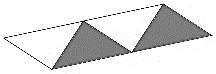 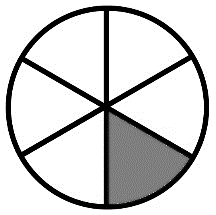 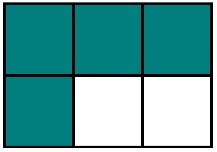 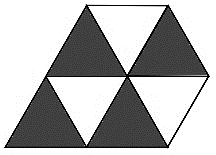 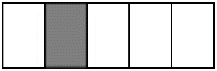 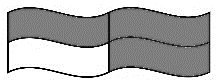 2144134667548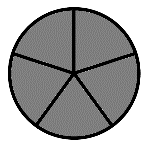 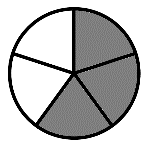 57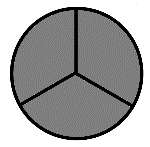 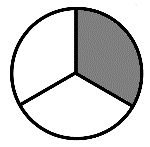 37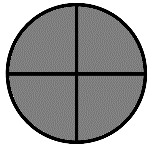 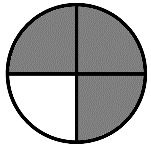 420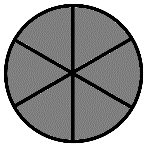 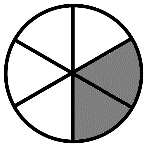 613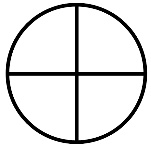 414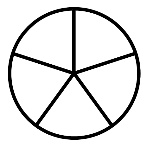 58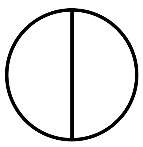 2Ex :2deux cinquièmesEx :5deux cinquièmes14Quatorze vingtièmes6Six treizièmes20Quatorze vingtièmes13Six treizièmes2Deux demis6Six seizièmes2Deux demis16Six seizièmes15Quinze centièmes32Trente-deux dixièmes100Quinze centièmes10Trente-deux dixièmes45Quarante-cinq trentièmes30Quarante-cinq trentièmesEx :deux cinquièmes2Ex :deux cinquièmes5vingt douzièmes20vingt douzièmes12trente-cinq dix-huitièmes35trente-cinq dix-huitièmes18seize quarts16seize quarts4quarante-et-un tiers41quarante-et-un tiers3cent-dix centièmes110cent-dix centièmes100quatre-vingt-neuf vingt-deuxièmes89quatre-vingt-neuf vingt-deuxièmes22cent-trente-quatre millièmes134cent-trente-quatre millièmes1 000